НОУ        2 марта в рамках IQ- фестиваля состоялась защита научно – исследовательских работ на школьном уровне. Наш класс представляли трое учащихся: Исманова Тахмина, Кузнецова Анастасия, Рябошапко Алиса. Тахмина и Анастасия представляли работу по исследованию диалектизмов в произведении В.П.Асафьева «Конь с розовой гривой», Алиса- о влиянии психологического состояния человека на его сновидения. Работа Алисы получила высокую оценку экспертов и рекомендована   на районную научно-практическую конференцию. 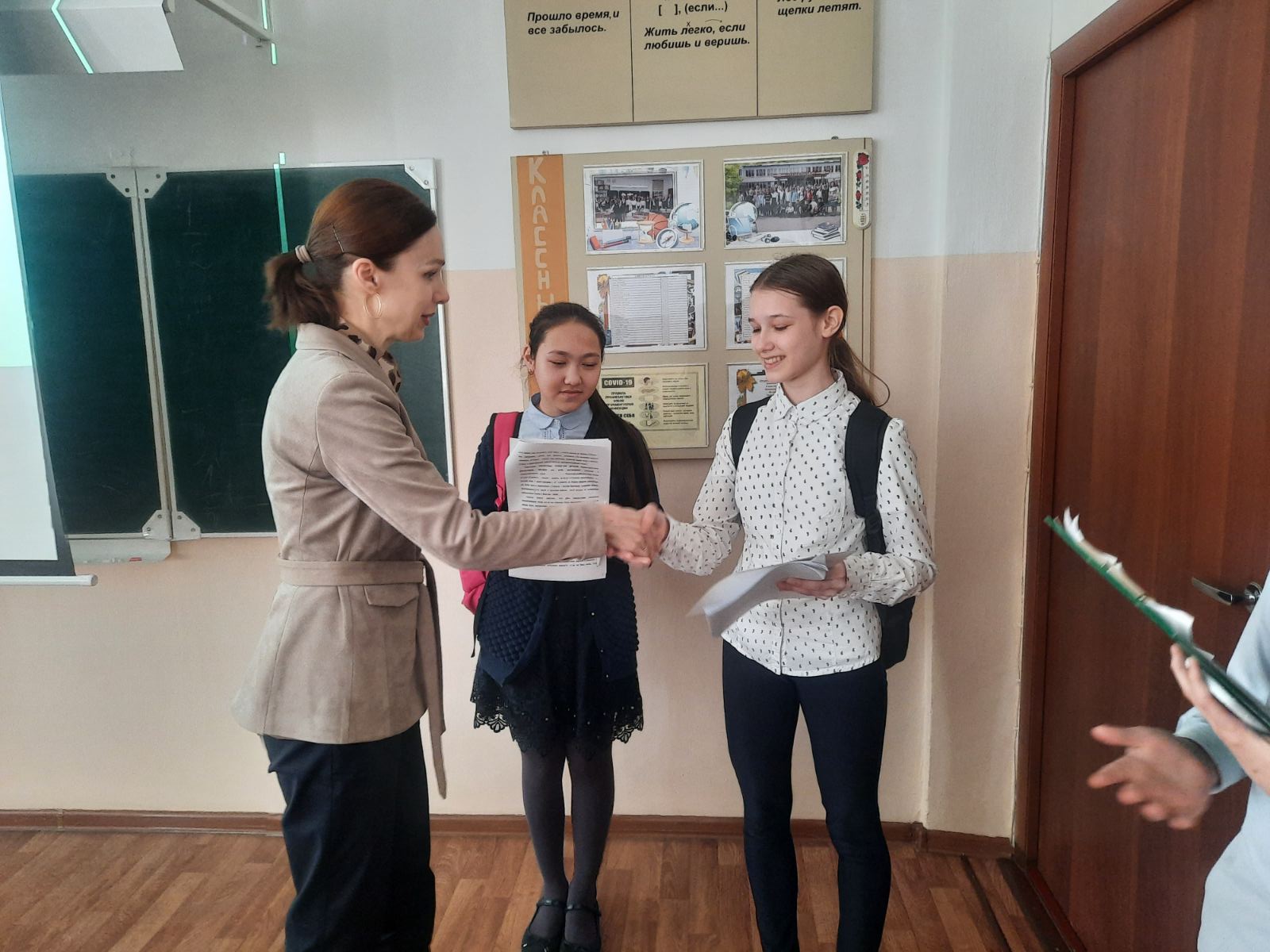 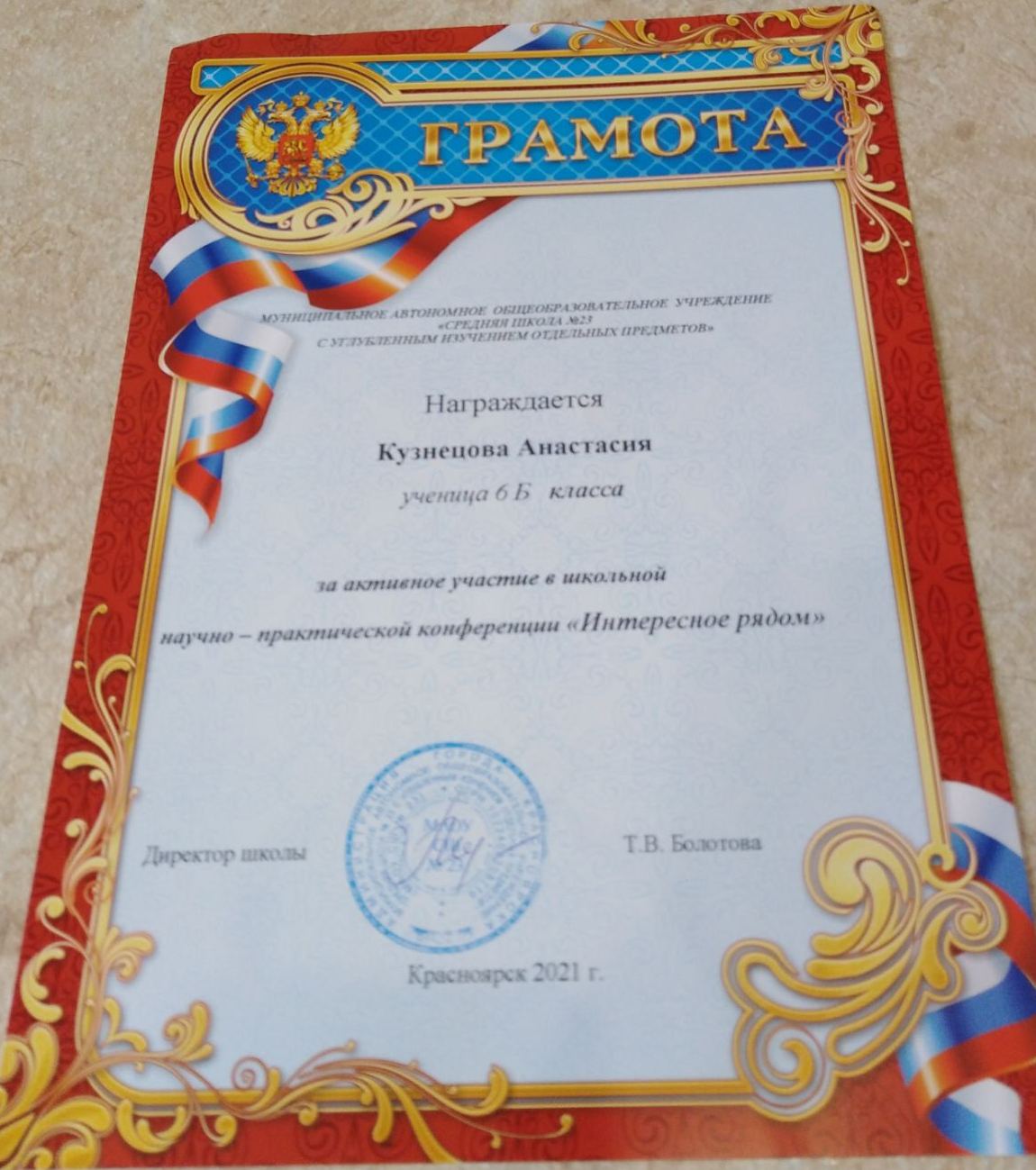 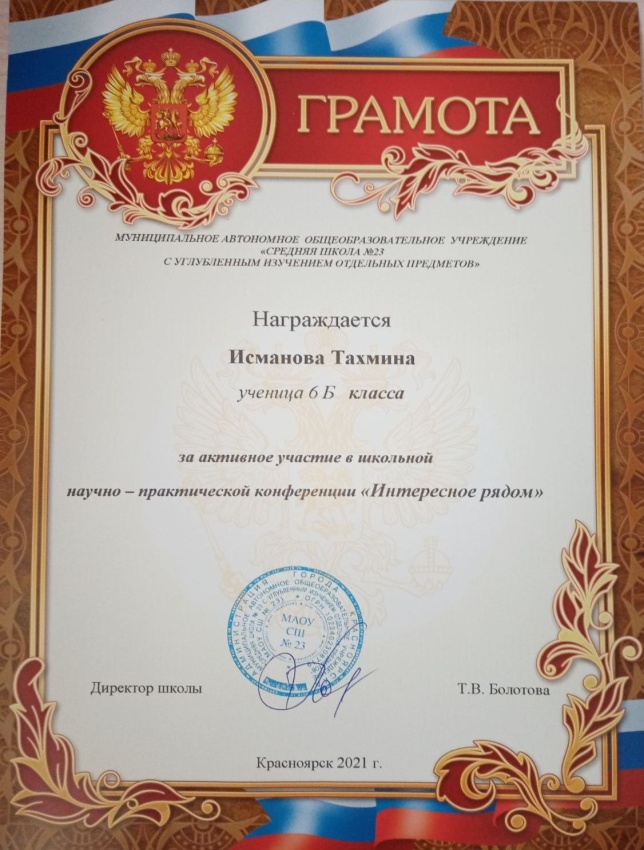 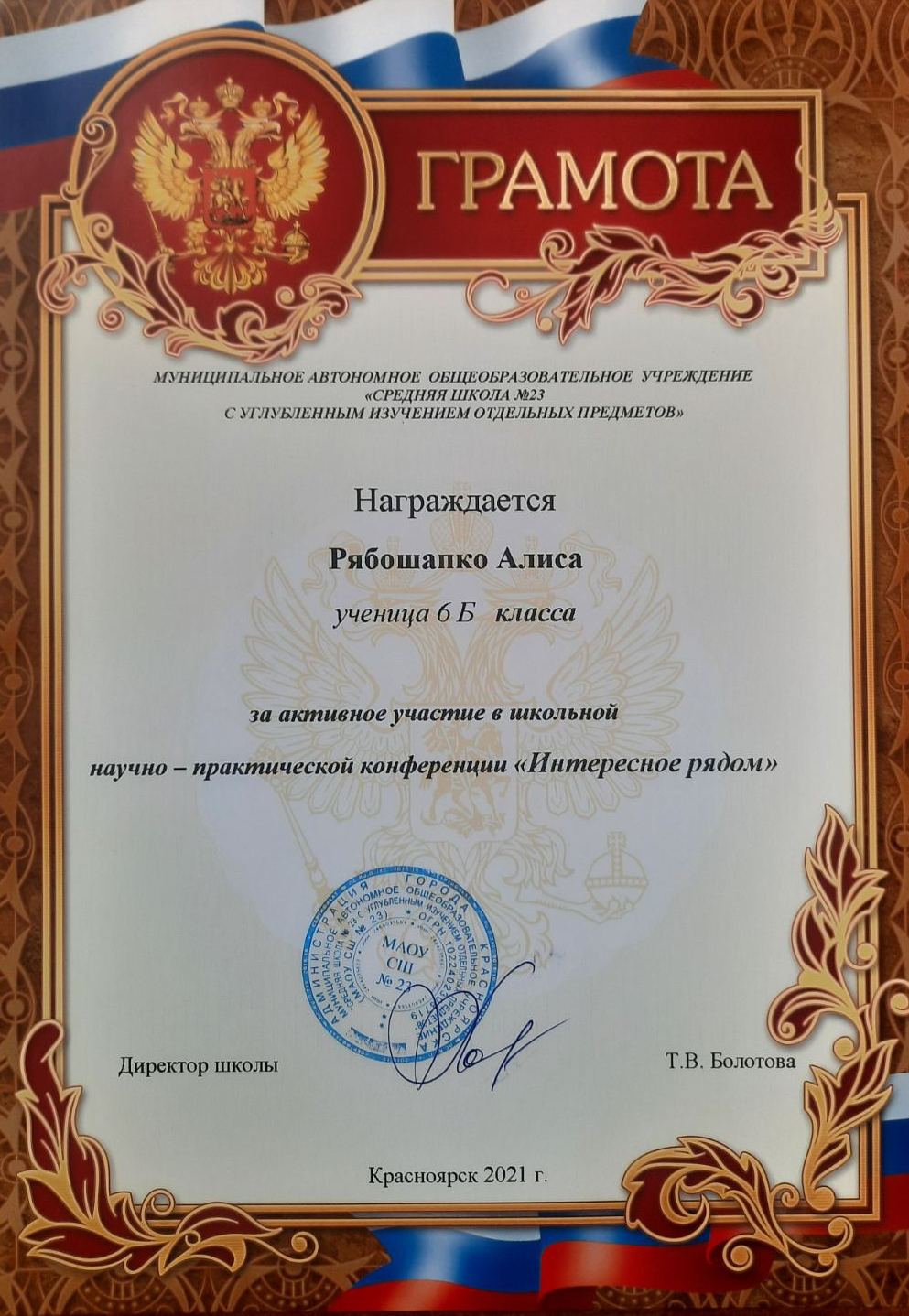 